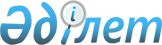 О внесении изменений в решение Райымбекского районного маслихата от 8 января 2020 года № 64-302 "О бюджетах сельских округов Райымбекского района на 2020-2022 годы"Решение Райымбекского районного маслихата Алматинской области от 20 ноября 2020 года № 78-367. Зарегистрировано Департаментом юстиции Алматинской области 30 ноября 2020 года № 5784
      В соответствии с пунктом 4 статьи 106 Бюджетного кодекса Республики Казахстан от 4 декабря 2008 года, подпунктом 1) пункта 1 статьи 6 Закона Республики Казахстан от 23 января 2001 года "О местном государственном управлении и самоуправлении в Республике Казахстан", Райымбекский районный маслихат РЕШИЛ:
      1. Внести в решение Райымбекского районного маслихата "О бюджетах сельских округов Райымбекского района на 2020-2022 годы" от 8 января 2020 года № 64-302 (зарегистрирован в Реестре государственной регистрации нормативных правовых актов № 5404, опубликован 21 января 2020 года в эталонном контрольном банке нормативных правовых актов Республики Казахстан) следующие изменения:
      пункты 1, 5, 8 указанного решения изложить в новой редакции:
      "1. Утвердить бюджет Жамбылского сельского округа на 2020-2022 годы согласно приложениям 1, 2, 3 к настоящему решению соответственно, в том числе на 2020 год в следующих объемах:
      1) доходы 86 568 тысяч тенге, в том числе:
      налоговые поступления 3 443 тысячи тенге;
      поступления трансфертов 83 125 тысяч тенге, в том числе: 
      целевые текущие трансферты 63 961 тысяча тенге;
      субвенции 19 164 тысячи тенге;
      2) затраты 91 055 тысяч тенге; 
      3) чистое бюджетное кредитование 0 тенге;
      4) сальдо по операциям с финансовыми активами 0 тенге;
      5) дефицит (профицит) бюджета (-) 4 487 тысяч тенге;
      6) финансирование дефицита (использование профицита) бюджета 4 487 тысяч тенге.";
       "5. Утвердить бюджет Нарынкольского сельского округа на 2020-2022 годы согласно приложениям 13, 14, 15 к настоящему решению соответственно, в том числе на 2020 год в следующих объемах:
      1) доходы 405 724 тысячи тенге, в том числе:
      налоговые поступления 29 178 тысяч тенге;
      поступления трансфертов 376 546 тысяч тенге, в том числе: 
      целевые текущие трансферты 349 474 тысячи тенге;
      субвенции 27 072 тысячи тенге; 
      2) затраты 406 316 тысяч тенге; 
      3) чистое бюджетное кредитование 0 тенге;
      4) сальдо по операциям с финансовыми активами 0 тенге;
      5) дефицит (профицит) бюджета (-) 592 тысячи тенге;
      6) финансирование дефицита (использование профицита) бюджета 592 тысячи тенге.";
       "8. Утвердить бюджет Текесского сельского округа на 2020-2022 годы согласно приложениям 22, 23, 24 к настоящему решению соответственно, в том числе на 2020 год в следующих объемах:
      1) доходы 87 846 тысяч тенге, в том числе:
      налоговые поступления 4 115 тысяч тенге;
      поступления трансфертов 83 731 тысяча тенге, в том числе: 
      целевые текущие трансферты 63 966 тысяч тенге;
      субвенции 19 765 тысяч тенге; 
      2) затраты 89 597 тысяч тенге; 
      3) чистое бюджетное кредитование 0 тенге;
      4) сальдо по операциям с финансовыми активами 0 тенге;
      5) дефицит (профицит) бюджета (-) 1 751 тысяча тенге;
      6) финансирование дефицита (использование профицита) бюджета 1 751 тысяча тенге.".
      2. Приложения 1, 13, 22 к указанному решению изложить в новой редакции согласно приложениям 1, 2, 3 к настоящему решению.
      3. Контроль за исполнением настоящего решения возложить на постоянную комиссию Райымбекского районного маслихата "По местному самоуправлению, социальному и экономическому развитию, бюджету, торговле, оказанию бытовых услуг, развитию малого и среднего предпринимательства, туризму".
      4. Настоящее решение вводится в действие с 1 января 2020 года. Бюджет Жамбылского сельского округа на 2020 год Бюджет Нарынкольского сельского округа на 2020 год Бюджет Текесского сельского округа на 2020 год
					© 2012. РГП на ПХВ «Институт законодательства и правовой информации Республики Казахстан» Министерства юстиции Республики Казахстан
				
      Председатель сессии Райымбекского

      районного маслихата

С. Мусирбаев

      Секретарь Райымбекского

      районного маслихата

Е. Кудабаев
Приложение 1 к решению Райымбекского районного маслихата от 20 ноября 2020 года № 78-367Приложение 1 к решению Райымбекского районного маслихата от 8 января 2020 года № 64-302 "О бюджетах сельских округов Райымбекского района на 2020-2022 годы"
Категория
Категория
Категория
Категория
Сумма, тысяч тенге
Класс
Класс
Класс
Сумма, тысяч тенге
Подкласс
Подкласс
Сумма, тысяч тенге
Наименование
Сумма, тысяч тенге
І. Доходы
86 568
1
Налоговые поступления
3 443
01
Подоходный налог
329
2
Индивидуальный подоходный налог
329
04
Hалоги на собственность
3 114
1
Hалоги на имущество
179
3
Земельный налог
582
4
Hалог на транспортные средства
2 353
4
Поступления трансфертов 
83 125
02
Трансферты из вышестоящих органов государственного управления
83 125
3
Трансферты из районного (города областного значения) бюджета
83 125
Функциональная группа
Функциональная группа
Функциональная группа
Функциональная группа
Функциональная группа
Сумма, тысяч тенге
Функциональная подгруппа
Функциональная подгруппа
Функциональная подгруппа
Функциональная подгруппа
Сумма, тысяч тенге
Администратор бюджетных программ
Администратор бюджетных программ
Администратор бюджетных программ
Сумма, тысяч тенге
Программа
Программа
Сумма, тысяч тенге
Наименование
Сумма, тысяч тенге
ІІ. Затраты
91 055
01
Государственные услуги общего характера
21 076
1
Представительные, исполнительные и другие органы, выполняющие общие функции государственного управления
21 076
124
Аппарат акима города районного значения, села, поселка, сельского округа
21 076
001
Услуги по обеспечению деятельности акима города районного значения, села, поселка, сельского округа
20 591
022
Капитальные расходы государственного органа
485
04
Образование
63 961
1
Дошкольное воспитание и обучение
63 961
124
Аппарат акима города районного значения, села, поселка, сельского округа
63 961
041
Реализация государственного образовательного заказа в дошкольных организациях образования
63 961
07
Жилищно-коммунальное хозяйство
4 422
3
Благоустройство населенных пунктов
4 422
124
Аппарат акима города районного значения, села, поселка, сельского округа
4 422
008
Освещение улиц в населенных пунктах
2 780
009
Обеспечение санитарии населенных пунктов
102
011
Благоустройство и озеленение населенных пунктов
1 540
12
Транспорт и коммуникации
1 595
1
Автомобильный транспорт
1 595
124
Аппарат акима города районного значения, села, поселка, сельского округа
1 595
013
Обеспечение функционирования автомобильных дорог в городах районного значения, селах, поселках, сельских округах
600
045
Капитальный и средний ремонт автомобильных дорог в городах районного значения, селах, поселках, сельских округах
995
15
Трансферты
1
1
Трансферты
1
124
Аппарат акима города районного значения, села, поселка, сельского округа
1
048
Возврат неиспользованных (недоиспользованных) целевых трансфертов
1
ІІІ. Чистое бюджетное кредитование
0
 Бюджетные кредиты
0
Категория
Категория
Категория
Категория
 

Сумма

(тысяч тенге)
Класс
Класс
Класс
 

Сумма

(тысяч тенге)
Подкласс
Подкласс
 

Сумма

(тысяч тенге)
Наименование
 

Сумма

(тысяч тенге)
Погашение бюджетных кредитов
0
5
Погашение бюджетных кредитов
0
01
Погашение бюджетных кредитов
0
1
Погашение бюджетных кредитов, выданных из государственного бюджета
0
Функциональная группа
Функциональная группа
Функциональная группа
Функциональная группа
Функциональная группа
 

Сумма

(тысяч тенге)
Функциональная подгруппа
Функциональная подгруппа
Функциональная подгруппа
Функциональная подгруппа
 

Сумма

(тысяч тенге)
Администратор бюджетных программ
Администратор бюджетных программ
Администратор бюджетных программ
 

Сумма

(тысяч тенге)
Программа
Программа
 

Сумма

(тысяч тенге)
Наименование
 

Сумма

(тысяч тенге)
Сальдо по операциям с финансовыми активами
0
Категория
Категория
Категория
Категория
 

Сумма

(тысяч тенге)
Класс
Класс
Класс
 

Сумма

(тысяч тенге)
Подкласс
Подкласс
 

Сумма

(тысяч тенге)
Наименование
 

Сумма

(тысяч тенге)
Поступления от продажи финансовых активов государства
0
Категория
Категория
Категория
Категория
 

Сумма

(тысяч тенге)
Класс
Класс
Класс
 

Сумма

(тысяч тенге)
Подкласс
Подкласс
 

Сумма

(тысяч тенге)
Наименование
 

Сумма

(тысяч тенге)
V. Дефицит (профицит) бюджета
-4 487
VI. Финансирование дефицита (использование профицита) бюджета
4 487
8
Движение остатков бюджетных средств
4 487
01
Остатки бюджетных средств
4 487
1
Свободные остатки бюджетных средств
4 487
Функциональная группа
Функциональная группа
Функциональная группа
Функциональная группа
Функциональная группа
Сумма

(тысяч тенге)
Функциональная подгруппа
Функциональная подгруппа
Функциональная подгруппа
Функциональная подгруппа
Сумма

(тысяч тенге)
Администратор бюджетных программ
Администратор бюджетных программ
Администратор бюджетных программ
Сумма

(тысяч тенге)
Программа
Программа
Сумма

(тысяч тенге)
Наименование
Сумма

(тысяч тенге)
16
Погашение займов
0
1
Погашение займов
0
124
Аппарат акима города районного значения, села, поселка, сельского округа
0
056
Погашение долга аппарата акима города районного значения, села, поселка, сельского округа перед вышестоящим бюджетом
0Приложение 2 к решению Райымбекского районного маслихата от 20 ноября 2020 года № 78-367Приложение 13 к решению Райымбекского районного маслихата от 8 января 2020 года № 64-302 "О бюджетах сельских округов Райымбекского района на 2020-2022 годы"
Категория
Категория
Категория
Категория
Сумма, тысяч тенге
Класс
Класс
Класс
Сумма, тысяч тенге
Подкласс
Подкласс
Сумма, тысяч тенге
Наименование
Сумма, тысяч тенге
І. Доходы
405 724
1
Налоговые поступления
29 178
01
Подоходный налог
4 895
2
Индивидуальный подоходный налог
4 895
04
Hалоги на собственность
24 283
1
Hалоги на имущество
716
3
Земельный налог
1 664
4
Hалог на транспортные средства
21 903
4
Поступления трансфертов 
376 546
02
Трансферты из вышестоящих органов государственного управления
376 546
3
Трансферты из районного (города областного значения) бюджета
376 546
Функциональная группа
Функциональная группа
Функциональная группа
Функциональная группа
Функциональная группа
Сумма, тысяч тенге
Функциональная подгруппа
Функциональная подгруппа
Функциональная подгруппа
Функциональная подгруппа
Сумма, тысяч тенге
Администратор бюджетных программ
Администратор бюджетных программ
Администратор бюджетных программ
Сумма, тысяч тенге
Программа
Программа
Сумма, тысяч тенге
Наименование
Сумма, тысяч тенге
ІІ. Затраты
406 316
01
Государственные услуги общего характера
30 005
1
Представительные, исполнительные и другие органы, выполняющие общие функции государственного управления
30 005
124
Аппарат акима города районного значения, села, поселка, сельского округа
30 005
001
Услуги по обеспечению деятельности акима города районного значения, села, поселка, сельского округа
29 685
022
Капитальные расходы государственного органа
320
04
Образование
65 815
1
Дошкольное воспитание и обучение
63 961
124
Аппарат акима города районного значения, села, поселка, сельского округа
63 961
041
Реализация государственного образовательного заказа в дошкольных организациях образования
63 961
2
Начальное, основное среднее и общее среднее образование
1 854
124
Аппарат акима города районного значения, села, поселка, сельского округа
1 854
005
Организация бесплатного подвоза учащихся до ближайшей школы и обратно в сельской местности
1 854
07
Жилищно-коммунальное хозяйство
298 992
3
Благоустройство населенных пунктов
298 992
124
Аппарат акима города районного значения, села, поселка, сельского округа
298 992
008
Освещение улиц в населенных пунктах
5 782
009
Обеспечение санитарии населенных пунктов
315
011
Благоустройство и озеленение населенных пунктов
292 895
12
Транспорт и коммуникации
11 500
1
Автомобильный транспорт
11 500
124
Аппарат акима города районного значения, села, поселка, сельского округа
11 500
013
Обеспечение функционирования автомобильных дорог в городах районного значения, селах, поселках, сельских округах
11 500
15
Трансферты
5
1
Трансферты
5
124
Аппарат акима города районного значения, села, поселка, сельского округа
5
048
Возврат неиспользованных (недоиспользованных) целевых трансфертов
5
ІІІ. Чистое бюджетное кредитование
0
 Бюджетные кредиты
0
Категория
Категория
Категория
Категория
 

Сумма

(тысяч тенге)
Класс
Класс
Класс
 

Сумма

(тысяч тенге)
Подкласс
Подкласс
 

Сумма

(тысяч тенге)
Наименование
 

Сумма

(тысяч тенге)
Погашение бюджетных кредитов
0
5
Погашение бюджетных кредитов
0
01
Погашение бюджетных кредитов
0
1
Погашение бюджетных кредитов, выданных из государственного бюджета
0
Функциональная группа
Функциональная группа
Функциональная группа
Функциональная группа
Функциональная группа
 

Сумма

(тысяч тенге)
Функциональная подгруппа
Функциональная подгруппа
Функциональная подгруппа
Функциональная подгруппа
 

Сумма

(тысяч тенге)
Администратор бюджетных программ
Администратор бюджетных программ
Администратор бюджетных программ
 

Сумма

(тысяч тенге)
Программа
Программа
 

Сумма

(тысяч тенге)
Наименование
 

Сумма

(тысяч тенге)
Сальдо по операциям с финансовыми активами
0
Категория
Категория
Категория
Категория
 

Сумма

(тысяч тенге)
Класс
Класс
Класс
 

Сумма

(тысяч тенге)
Подкласс
Подкласс
 

Сумма

(тысяч тенге)
Наименование
 

Сумма

(тысяч тенге)
Поступления от продажи финансовых активов государства
0
Категория
Категория
Категория
Категория
 

Сумма

(тысяч тенге)
Класс
Класс
Класс
 

Сумма

(тысяч тенге)
Подкласс
Подкласс
 

Сумма

(тысяч тенге)
Наименование
 

Сумма

(тысяч тенге)
V. Дефицит (профицит) бюджета
-592
VI. Финансирование дефицита (использование профицита) бюджета
592
8
Движение остатков бюджетных средств
592
01
Остатки бюджетных средств
592
1
Свободные остатки бюджетных средств
592
Функциональная группа
Функциональная группа
Функциональная группа
Функциональная группа
Функциональная группа
Сумма

(тысяч тенге)
Функциональная подгруппа
Функциональная подгруппа
Функциональная подгруппа
Функциональная подгруппа
Сумма

(тысяч тенге)
Администратор бюджетных программ
Администратор бюджетных программ
Администратор бюджетных программ
Сумма

(тысяч тенге)
Программа
Программа
Сумма

(тысяч тенге)
Наименование
Сумма

(тысяч тенге)
16
Погашение займов
0
1
Погашение займов
0
124
Аппарат акима города районного значения, села, поселка, сельского округа
0
056
Погашение долга аппарата акима города районного значения, села, поселка, сельского округа перед вышестоящим бюджетом
0Приложение 3 к решению Райымбекского районного маслихата от 20 ноября 2020 года № 78-367Приложение 22 к решению Райымбекского районного маслихата от 8 января 2020 года № 64-302 "О бюджетах сельских округов Райымбекского района на 2020-2022 годы"
Категория
Категория
Категория
Категория
Сумма, тысяч тенге
Класс
Класс
Класс
Сумма, тысяч тенге
Подкласс
Наименование
Сумма, тысяч тенге
І. Доходы
87 846
1
Налоговые поступления
4 115
01
Подоходный налог
1 021
2
Индивидуальный подоходный налог
1 021
04
Hалоги на собственность
3 094
1
Hалоги на имущество
201
3
Земельный налог
254
4
Hалог на транспортные средства
2 639
4
Поступления трансфертов 
83 731
02
Трансферты из вышестоящих органов государственного управления
83 731
3
Трансферты из районного (города областного значения) бюджета
83 731
Функциональная группа
Функциональная группа
Функциональная группа
Функциональная группа
Функциональная группа
Сумма, тысяч тенге
Функциональная подгруппа
Функциональная подгруппа
Функциональная подгруппа
Функциональная подгруппа
Сумма, тысяч тенге
Администратор бюджетных программ
Администратор бюджетных программ
Администратор бюджетных программ
Сумма, тысяч тенге
Программа
Программа
Сумма, тысяч тенге
Наименование
Сумма, тысяч тенге
ІІ. Затраты
89 597
01
Государственные услуги общего характера
21 070
1
Представительные, исполнительные и другие органы, выполняющие общие функции государственного управления
21 070
124
Аппарат акима города районного значения, села, поселка, сельского округа
21 070
001
Услуги по обеспечению деятельности акима города районного значения, села, поселка, сельского округа
19 951
022
Капитальные расходы государственного органа
1 119
04
Образование
63 966
1
Дошкольное воспитание и обучение
63 966
124
Аппарат акима города районного значения, села, поселка, сельского округа
63 966
041
Реализация государственного образовательного заказа в дошкольных организациях образования
63 966
07
Жилищно-коммунальное хозяйство
3 160
3
Благоустройство населенных пунктов
3 160
124
Аппарат акима города районного значения, села, поселка, сельского округа
3 160
008
Освещение улиц в населенных пунктах
668
009
Обеспечение санитарии населенных пунктов
192
011
Благоустройство и озеленение населенных пунктов
2 300
12
Транспорт и коммуникации
1 400
1
Автомобильный транспорт
1 400
124
Аппарат акима города районного значения, села, поселка, сельского округа
1 400
013
Обеспечение функционирования автомобильных дорог в городах районного значения, селах, поселках, сельских округах
800
045
Капитальный и средний ремонт автомобильных дорог в городах районного значения, селах, поселках, сельских округах
600
15
Трансферты
1
1
Трансферты
1
124
Аппарат акима города районного значения, села, поселка, сельского округа
1
048
Возврат неиспользованных (недоиспользованных) целевых трансфертов
1
ІІІ. Чистое бюджетное кредитование
0
 Бюджетные кредиты
0
Категория
Категория
Категория
Категория
 

Сумма

(тысяч тенге)
Класс
Класс
Класс
 

Сумма

(тысяч тенге)
Подкласс
Подкласс
 

Сумма

(тысяч тенге)
Наименование
 

Сумма

(тысяч тенге)
Погашение бюджетных кредитов
0
5
Погашение бюджетных кредитов
0
01
Погашение бюджетных кредитов
0
1
Погашение бюджетных кредитов, выданных из государственного бюджета
0
Функциональная группа
Функциональная группа
Функциональная группа
Функциональная группа
Функциональная группа
 

Сумма

(тысяч тенге)
Функциональная подгруппа
Функциональная подгруппа
Функциональная подгруппа
Функциональная подгруппа
 

Сумма

(тысяч тенге)
Администратор бюджетных программ
Администратор бюджетных программ
Администратор бюджетных программ
 

Сумма

(тысяч тенге)
Программа
Программа
 

Сумма

(тысяч тенге)
Наименование
 

Сумма

(тысяч тенге)
Сальдо по операциям с финансовыми активами
0
Категория
Категория
Категория
Категория
 

Сумма

(тысяч тенге)
Класс
Класс
Класс
 

Сумма

(тысяч тенге)
Подкласс
Подкласс
 

Сумма

(тысяч тенге)
Наименование
 

Сумма

(тысяч тенге)
Поступления от продажи финансовых активов государства
0
Категория
Категория
Категория
Категория
 

Сумма

(тысяч тенге)
Класс
Класс
Класс
 

Сумма

(тысяч тенге)
Подкласс
Подкласс
 

Сумма

(тысяч тенге)
Наименование
 

Сумма

(тысяч тенге)
V. Дефицит (профицит) бюджета
-1 751
VI. Финансирование дефицита (использование профицита) бюджета
1 751
8
Движение остатков бюджетных средств
1 751
01
Остатки бюджетных средств
1 751
1
Свободные остатки бюджетных средств
1 751
Функциональная группа
Функциональная группа
Функциональная группа
Функциональная группа
Функциональная группа
Сумма

(тысяч тенге)
Функциональная подгруппа
Функциональная подгруппа
Функциональная подгруппа
Функциональная подгруппа
Сумма

(тысяч тенге)
Администратор бюджетных программ
Администратор бюджетных программ
Администратор бюджетных программ
Сумма

(тысяч тенге)
Программа
Программа
Сумма

(тысяч тенге)
Наименование
Сумма

(тысяч тенге)
16
Погашение займов
0
1
Погашение займов
0
124
Аппарат акима города районного значения, села, поселка, сельского округа
0
056
Погашение долга аппарата акима города районного значения, села, поселка, сельского округа перед вышестоящим бюджетом
0